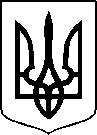 МІНІСТЕРСТВО ОХОРОНИ ЗДОРОВ’Я УКРАЇНИНАКАЗПро екстрену державну реєстрацію лікарських засобів, медичних імунобіологічних препаратів, препаратів крові, що виробляються або постачаються в Україну протягом періоду дії воєнного стану, під зобов’язанняВідповідно до статті 9 Закону України «Про лікарські засоби», абзацу двадцять сьомого підпункту 12 пункту 4 Положення про Міністерство охорони здоров’я України, затвердженого постановою Кабінету Міністрів України від 25 березня 2015 року № 267 (в редакції постанови Кабінету Міністрів України від 24 січня 2020 року № 90), пункту 3 Порядку екстреної державної реєстрації лікарських засобів, медичних імунобіологічних препаратів, препаратів крові, що виробляються або постачаються в Україну протягом періоду дії воєнного стану, під зобов’язання, затвердженого постановою Кабінету Міністрів  України від 15 квітня 2022 року № 471, на підставі результатів перевірки реєстраційних матеріалів лікарських засобів, що подані на екстрену державну реєстрацію, проведених державним підприємством «Державний експертний центр Міністерства охорони здоров’я України», висновків за результатами перевірки документів на лікарський засіб, медичний імунобіологічний препарат, препарат крові, поданий на екстрену державну реєстрацію, від 02 листопада 2022 року, 30 грудня 2022 року та рекомендацій до екстреної державної реєстрації або відмови у такій,НАКАЗУЮ:Зареєструвати та внести до Державного реєстру лікарських засобів України лікарські засоби, медичні імунобіологічні препарати, препарати крові згідно з додатком 1.Відмовити у екстреній державній реєстрації та внесенні до Державного реєстру лікарських засобів України лікарських засобів, медичних імунобіологічних препаратів, препаратів крові згідно з додатком 2.Фармацевтичному управлінню (Іван Задворних) забезпечити оприлюднення цього наказу на офіційному вебсайті Міністерства охорони здоров’я України.4. Контроль за виконанням цього наказу покласти на першого заступника Міністра Олександра Комаріду.Міністр                                                                                           Віктор ЛЯШКО     ПЕРЕЛІКЗАРЕЄСТРОВАНИХ ЗА ПРОЦЕДУРОЮ ЕКСТРЕНОЇ ДЕРЖАВНОЇ РЕЄСТРАЦІЇ ЛІКАРСЬКИХ ЗАСОБІВ, МЕДИЧНИХ ІМУНОБІОЛОГІЧНИХ ПРЕПАРАТІВ, ПРЕПАРАТІВ КРОВІ, ЯКІ ВНОСЯТЬСЯ ДО ДЕРЖАВНОГО РЕЄСТРУ ЛІКАРСЬКИХ ЗАСОБІВ УКРАЇНИПЕРЕЛІКЛІКАРСЬКИХ ЗАСОБІВ, МЕДИЧНИХ ІМУНОБІОЛОГІЧНИХ ПРЕПАРАТІВ, ПРЕПАРАТІВ КРОВІ, ЯКИМ ВІДМОВЛЕНО У ДЕРЖАВНІЙ РЕЄСТРАЦІЇ ЗА ПРОЦЕДУРОЮ ЕКСТРЕНОЇ ДЕРЖАВНОЇ РЕЄСТРАЦІЇ ТА ВНЕСЕННІ ДО ДЕРЖАВНОГО РЕЄСТРУ ЛІКАРСЬКИХ ЗАСОБІВ УКРАЇНИ12 січня 2023 року.0.20200                          Київ                                                  № 612284Додаток 1до наказу Міністерства охорониздоров’я України «Про екстрену державну реєстрацію лікарських засобів, медичних імунобіологічних препаратів, препаратів крові, що виробляються або постачаються в Україну протягом періоду дії воєнного стану, під зобов’язання»від 12 січня 2023 року № 61   № п/пНазва лікарського засобуФорма випуску (лікарська форма, упаковка)ЗаявникКраїна заявникаВиробникКраїна виробникаРеєстраційна процедураУмови відпускуРекламуванняНомер реєстраційного посвідченняДАЗАТИНІБ ЗЕНТІВА 50 МГ ТАБЛЕТКИ, ВКРИТІ ПЛІВКОВОЮ ОБОЛОНКОЮтаблетки, вкриті плівковою оболонкою, по 10 таблеток, вкритих плівковою оболонкою у блістері, по 6 блістерів у картонній коробці разом з інструкцією для медичного застосуванняЗентіва Фарма ГмбХНімеччинавиробництво, первинне та вторинне пакування, хіміко-фізичні тестування, відповідає за випуск серії:
СІНТОН ХІСПАНІЯ, С.Л., Іспанiя; 
хіміко-фізичне тестування:
КВІНТА-АНАЛІТИКА с.р.о., Чеська Республiка;
первинне та вторинне пакування:
Джі I Фармасьютікалс Лтд., Болгарія;
відповідає за випуск серії:
Cінтон БВ, Нідерланди;
вторинне пакування:
Престиж Промоушн Служба збуту та реклами ГмбХ, Німеччина;вторинне пакування:
МСК-Фармалоджистик ГмбХ, НімеччинаІспанія/Чеська Республіка/Болгарія/Нідерланди/Німеччинареєстрація на 1 рікза рецептомНе підлягаєUA/19871/01/01ДАЗАТИНІБ ЗЕНТІВА 70 МГ ТАБЛЕТКИ, ВКРИТІ ПЛІВКОВОЮ ОБОЛОНКОЮтаблетки, вкриті плівковою оболонкою, по 10 таблеток, вкритих плівковою оболонкою у блістері, по 6 блістерів у картонній коробці разом з інструкцією для медичного застосуванняЗентіва Фарма ГмбХНімеччинавиробництво, первинне та вторинне пакування, хіміко-фізичні тестування, відповідає за випуск серії:
СІНТОН ХІСПАНІЯ, С.Л., Іспанiя; 
хіміко-фізичне тестування:
КВІНТА-АНАЛІТИКА с.р.о., Чеська Республiка;
первинне та вторинне пакування:
Джі I Фармасьютікалс Лтд., Болгарія;
відповідає за випуск серії:
Cінтон БВ, Нідерланди;
вторинне пакування:
Престиж Промоушн Служба збуту та реклами ГмбХ, Німеччина;вторинне пакування:
МСК-Фармалоджистик ГмбХ, НімеччинаІспанія/Чеська Республіка/Болгарія/Нідерланди/Німеччинареєстрація на 1 рікза рецептомНе підлягаєUA/19871/01/02ПАРАЦЕТАМОЛ БІОФАРМ (PARACETAMOL BIOFARM)таблетки, по 2 таблетки у блістері, по 1 блістеру у картонній упаковці; по 6 таблеток у блістері, по 1 блістеру у картонній упаковці; по 10 таблеток у блістері, по 1, 2, 3 або 5 блістерів у картонній упаковціБіофарм ЛтдПольщавиробництво лікарського засобу, випуск серії:
Біофарм Лтд, Польща;
дільниця для мікробіологічного контролю:
Фітофарм Клека Сполка Акційна, ПольщаПольщареєстрація на 1 рікза рецептомНе підлягаєUA/19872/01/01Начальник Фармацевтичного управління                                          Іван ЗАДВОРНИХДодаток 2до наказу Міністерства охорониздоров’я України «Про екстрену державну реєстрацію лікарських засобів, медичних імунобіологічних препаратів, препаратів крові, що виробляються або постачаються в Україну протягом періоду дії воєнного стану, під зобов’язання»від 12 січня 2023 року № 61  № п/пНазва лікарського засобуФорма випуску (лікарська форма, упаковка)ЗаявникКраїна заявникаВиробникКраїна виробникаРеєстраційна процедураУмови відпускуРекламуванняНомер реєстраційного посвідченняАПЕЙН®спрей назальний дозований, 3,5 мг/доза, по 0,8 мл (8 доз), по 2,4 мл (24 дози) або по 3,6 мл (36 доз) у флаконі бінарному, по 1 флакону бінарному у пакетах з фольгованої плівкиТОВ НВФ «МІКРОХІМ»
УкраїнаТОВ НВФ «МІКРОХІМ»
Українареєстрація на 1 рікза рецептомне підлягаєUA/19751/01/01ГРАСУСТЕК розчин для ін'єкцій 6 мг у попередньо наповненому шприці у картонній коробціМістрал Кепітал Менеджмент ЛімітедАнгліяконтроль серії:
ВелаЛабз ГмбХ, Австрія;
контроль серії:
Лабораторія мікробіологічних досліджень GmbH, Австрія;виробництво готової лікарської форми, первинна та вторинна упаковка, контроль серії:
ЮСВ Прайвет Лімітед, Індія; 
випуск серії:
Юта Фарма ГмбХ, НімеччинаАвстрія/Індія/Німеччинареєстрація на 1 рікза рецептомНе підлягаєUA/19873/01/01Начальник Фармацевтичного управлінняІван ЗАДВОРНИХ